П О М Ш У Ö МР Е Ш Е Н И ЕО внесении изменений в решение Совета муниципального района «Печора»от 25 февраля 2022 года № 7-15/186 «Об утверждении Порядка организациии проведения общественных обсуждений намечаемой хозяйственной и иной деятельности, подлежащей экологической экспертизе, на территории муниципального образования муниципального района «Печора»	Руководствуясь Федеральным законом от 06.10.2003 № 131-ФЗ «Об общих принципах организации местного самоуправления в Российской Федерации», Федеральным законом от 21.07.2014 № 212-ФЗ «Об основах общественного контроля в Российской Федерации», Федеральным законом от 23.11.1995 № 174-ФЗ «Об экологической экспертизе», Требованиями к материалам оценки воздействия на окружающую среду, утвержденными приказом Министерства природных ресурсов и экологии Российской Федерации от 1 декабря 2020 года № 999, статьей 26 Устава муниципального образования муниципального района «Печора», в целях соблюдения прав человека на благоприятную окружающую среду посредством предупреждения негативных воздействий хозяйственной и иной деятельности на окружающую среду Совет муниципального района «Печора»         р е ш и л:Внести в решение Совета муниципального района «Печора» от 25 февраля 2022 года № 7-15/186 «Об утверждении Порядка организации и проведения общественных обсуждений намечаемой хозяйственной и иной деятельности, подлежащей экологической экспертизе, на территории муниципального образования муниципального района  «Печора» следующие изменения:В приложении к решению:Подпункт 2.1.4. раздела 2  изложить в следующей редакции: «2.1.4. общественные объединения и иные негосударственные некоммерческие организации, за исключением тех, чья деятельность запрещена на территории Российской Федерации;».В подпункте 2.1.5. раздела 2 слова «и постоянно проживающие на территории муниципального образования муниципального района «Печора» исключить.В подпункте 3.3. раздела 3 после слов «- не менее 30 календарных дней» дополнить словами «(без учета дней проведения общественных слушаний).».Пункт 5.6. раздела 5 изложить в следующей редакции:«5.6.	Обязательными участниками общественных обсуждений являются: представители общественных объединений и иных негосударственных некоммерческих организаций, председатель (представитель) комитета по управлению муниципальной собственностью муниципального района «Печора», главный архитектор администрации муниципального района «Печора», эколог, представители депутатского корпуса Советов: МР «Печора», ГП «Печора», а также представители депутатского корпуса Советов поселений. Другие структурные подразделения администрации муниципального района «Печора» принимают участие в общественных обсуждениях по приглашению структурного подразделения, ответственного за информирование общественности, организацию и проведение общественных обсуждений, направленному не позднее, чем за 5 календарных дней до проведения общественных обсуждений.  Представители Печорской природоохранной межрайонной прокуратуры,  Печорского районного отдела по охране окружающей среды Министерства природных ресурсов и охраны окружающей среды Республики Коми приглашаются к участию в общественных слушаниях по согласованию.».Пункт 8.3 раздела 8 изложить в следующей редакции:«8.3.	Длительность проведения общественных обсуждений в форме общественных слушаний составляет не менее 30 календарных дней (без учета дней проведения общественных слушаний) с даты размещения материалов (обеспечения доступности) по объекту общественного обсуждения, т.е. не менее 20 календарных дней до дня проведения общественных слушаний и не менее 10 календарных дней после дня проведения общественных слушаний.».Пункт 8.4 раздела 8 изложить в следующей редакции:«8.4.	В общественных слушаниях вправе участвовать общественные объединения и иные негосударственные некоммерческие организации, граждане Российской Федерации, достигшие возраста 18 лет, в том числе проживающие на территориях, на которых намечаемая хозяйственная и иная деятельность может оказать воздействие.».Пункт 8.16 раздела 8 изложить в следующей редакции:«8.16. По окончании обсуждения вопроса (вопросов), вынесенного(ых) на общественные слушания, председатель общественных слушаний ставит на голосование предложения о включении в итоговый протокол вопросов, предложений  и замечаний, поступивших от участников общественных слушаний.».Пункт 8.17. раздела 8 исключить.Пункты 8.18-8.25 считать пунктами 8.17 – 8.24 соответственно.Настоящее решение вступает в силу со дня его официального опубликования.И.о. главы муниципального района «Печора» – руководителя администрации                                                                      Г.С. Яковинаг. Печора7 мая 2024 года№ 7-31/395«ПЕЧОРА»  МУНИЦИПАЛЬНÖЙ РАЙОНСАСÖВЕТ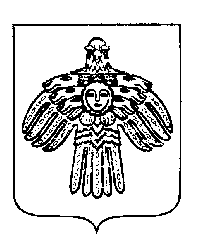 СОВЕТ МУНИЦИПАЛЬНОГО РАЙОНА «ПЕЧОРА»